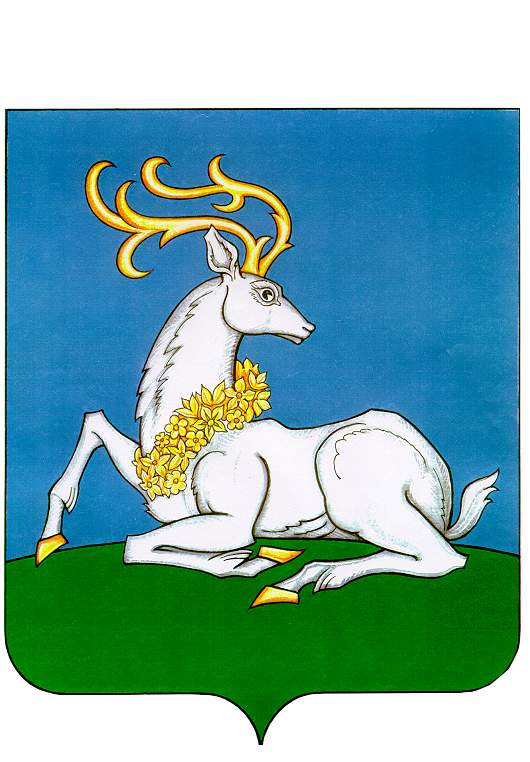 						ПРОЕКТВ соответствии с Порядком разработки и реализации муниципальных программ Одинцовского городского округа Московской области, утвержденным постановлением Администрации Одинцовского городского округа от 20.08.2019 № 313, в целях приведения муниципальных программ Одинцовского городского округа Московской области в соответствие с актуализированными типовыми программами Московской области, в связи перераспределением объемов финансирования за счет средств бюджета Одинцовского городского округа Московской области на 2021 – 2024 годы мероприятий муниципальной программы Одинцовского городского округа Московской области «Цифровое муниципальное образование» на 2020 - 2024 годы,ПОСТАНОВЛЯЮ:Внести в муниципальную программу Одинцовского городского округа Московской области «Цифровое муниципальное образование» на 2020-2024 годы, утвержденную постановлением Администрации Одинцовского городского округа Московской области от 30.10.2019 № 1266 (в редакции от 28.05.2021 № 1839) (далее - Муниципальная программа), следующие изменения и дополнения: 1) в паспорте Муниципальной программы раздел «Перечень подпрограмм» изложить в следующей редакции:«»;4) абзац пятый подраздела 2.3 «Описание цели муниципальной программы» изложить в следующей редакции:«снижение административных барьеров, повышение качества и доступности предоставления государственных и муниципальных услуг в муниципальном образовании Московской области, а также услуг почтовой связи;»;5) абзацы второй, третий раздела 4 «Перечень подпрограмм и краткое их описание» изложить в следующей редакции: «Снижение административных барьеров, повышение качества и доступности предоставления государственных и муниципальных услуг, в том числе на базе многофункциональных центров предоставления государственных и муниципальных услуг, а также услуг почтовой связи» на 2020-2024 годы.Направлена на снижение административных барьеров, повышение качества и доступности государственных и муниципальных услуг путем совершенствования нормативных правовых актов муниципального образования Московской области, развития системы предоставления государственных и муниципальных услуг по принципу «одного окна», в том числе сети МФЦ, а также на повышение качества оказываемых услуг почтовой связи жителям Московской области.»; 6) абзацы второй, третий, четвертый, пятый, шестой раздела 5 «Обобщенная характеристика основных мероприятий муниципальной программы с обоснованием необходимости их осуществления» изложить в следующей редакции:«Подпрограммой «Снижение административных барьеров, повышение качества и доступности предоставления государственных и муниципальных услуг, в том числе на базе многофункциональных центров предоставления государственных и муниципальных услуг, а также услуг почтовой связи» предусматривается реализация следующих основных мероприятий:реализация общесистемных мер по повышению качества и доступности государственных и муниципальных услуг на территории муниципального образования в Московской области;организация деятельности многофункциональных центров предоставления государственных и муниципальных услуг;совершенствование системы предоставления государственных и муниципальных услуг по принципу одного окна в многофункциональных центрах предоставления государственных и муниципальных услуг.Подпрограммой «Развитие информационной и технологической инфраструктуры экосистемы цифровой экономики муниципального образования Московской области» предусматривается реализация следующих основных мероприятий, направленных на достижение целей и задач федеральных и региональных проектов в сфере информационных технологий в том числе по увеличению числа граждан, пользующихся электронными сервисами учреждений ОМСУ муниципального образования Московской области:1) Информационная инфраструктура;2) Информационная безопасность;3) Цифровое государственное управление;4) Цифровая образовательная среда; (E4);5) Цифровая культура;6) Информационная инфраструктура(D2);7) Цифровое государственное управление(D6).»;7) наименование раздела 6 «Подпрограмма «Снижение административных барьеров, повышение качества и доступности предоставления государственных и муниципальных услуг, в том числе на базе многофункциональных центров предоставления государственных и муниципальных услуг» изложить в следующей редакции:«Подпрограмма «Снижение административных барьеров, повышение качества и доступности предоставления государственных и муниципальных услуг, в том числе на базе многофункциональных центров предоставления государственных и муниципальных услуг, а также услуг почтовой связи»;8) наименование подраздела 6.1 раздела 6 «Подпрограмма «Снижение административных барьеров, повышение качества и доступности предоставления государственных и муниципальных услуг, в том числе на базе многофункциональных центров предоставления государственных и муниципальных услуг, а также услуг почтовой связи» изложить в следующей редакции:«Паспорт подпрограммы «Снижение административных барьеров, повышение качества и доступности предоставления государственных и муниципальных услуг, в том числе на базе многофункциональных центров предоставления государственных и муниципальных услуг, а также услуг почтовой связи»;9) абзац второй подраздела 6.2 «Общая характеристика сферы реализации муниципальной подпрограммы» изложить в следующей редакции:«Целью подпрограммы является снижение административных барьеров, повышение качества и доступности предоставления государственных и муниципальных услуг, в том числе на базе многофункциональных центров предоставления государственных и муниципальных услуг, а также на повышение качества оказываемых услуг почтовой связи жителям Московской области.»;10) абзац семнадцатый подраздела 6.2 «Общая характеристика сферы реализации муниципальной подпрограммы» изложить в следующей редакции:«Реализация общесистемных мер по повышению качества и доступности государственных и муниципальных услуг на территории Одинцовского городского округа Московской области предполагает оптимизацию и упорядочение административных процедур, за счет обеспечения их предоставления по экстерриториальному принципу, по жизненным ситуациям с проведением работ по созданию, упорядочиванию и систематизированию нормативно - правовой базы, оперативного мониторинга качества и доступности предоставления государственных и муниципальных услуг, сокращение времени ожидания в очереди при обращении заявителя в орган местного самоуправления для получения муниципальных услуг, а также на повышение качества оказываемых услуг почтовой связи жителям Московской области.»;11) абзацы третий, четвертый, пятый, шестой, седьмой, восьмой подраздела 6.3 «Прогноз развития соответствующей сферы реализации муниципальной подпрограммы с учетом реализации подпрограммы» изложить в следующей редакции:«Приоритетными являются следующие направления:организация деятельности многофункциональных центров предоставления государственных и муниципальных услуг на территории Московской области;оптимизация процессов предоставления государственных и муниципальных услуг на базе многофункциональных центров предоставления государственных и муниципальных услуг Одинцовского городского округа;осуществление информационного взаимодействия при предоставлении государственных и муниципальных услуг;осуществление мониторинга качества предоставления государственных и муниципальных услуг;повышение качества оказываемых услуг почтовой связи жителям Московской области.Реализация данных направлений позволит повысить уровень удовлетворенности качеством предоставления государственных и муниципальных услуг, снизить время ожидания при обращении за получением государственных и муниципальных услуг, повысить качество оказываемых услуг почтовой связи жителям Московской области.»;12) абзац двадцать пятый подраздела 6.3 «Прогноз развития соответствующей сферы реализации муниципальной подпрограммы с учетом реализации подпрограммы» изложить в следующей редакции:«МКУ МФЦ, в соответствии с действующим законодательством несет ответственность за реализацию муниципальной подпрограммы, обеспечивает целевое и эффективное использование средств, выделяемых на ее реализацию. Реализация муниципальной подпрограммы способствует повышению качества предоставления государственных и муниципальных услуг, уменьшению времени прохождения всех административных процедур для получения конечного результата услуги, повышению качества оказываемых услуг почтовой связи жителям Московской области.»;13) наименование подраздела 8.1 раздела 8 «Методика расчета значений показателей эффективности реализации муниципальной программы.» изложить в следующей редакции:«Подпрограмма «Снижение административных барьеров, повышение качества и доступности предоставления государственных и муниципальных услуг, в том числе на базе многофункциональных центров предоставления государственных и муниципальных услуг, а также услуг почтовой связи».»;14) подраздел 8.2 «Подпрограмма «Развитие информационной и технологической инфраструктуры экосистемы цифровой экономики муниципального образования Московской области» после слов «Единица измерения – процент.» дополнить словами:«n=R/K×100%где:n – доля государственных и муниципальных образовательных организаций в муниципальном образовании Московской области, реализующих программы начального общего, основного общего, среднего общего и среднего профессионального образования, в учебных классах которых обеспечена возможность беспроводного широкополосного доступа к сети Интернет по технологии Wi-Fi;R – количество государственных и муниципальных образовательных организаций в муниципальном образовании Московской области, в учебных классах которых обеспечена возможность беспроводного широкополосного доступа к сети Интернет по технологии Wi-Fi, в соответствии с требованиями к оснащению государственных (муниципальных) образовательных организаций в целях формирования ИТ-инфраструктуры для обеспечения беспроводного доступа к государственным, муниципальным и иным информационным системам, а также к сети Интернет;K – общее количество государственных и муниципальных образовательных организаций в муниципальном образовании Московской области.Разрабатывается в рамках федерального проекта «Информационная инфраструктура»;18) приложения 1,2 к Муниципальной программе изложить в редакции согласно приложениям 1,2 соответственно настоящему постановлению.2. Опубликовать настоящее постановление на официальном сайте Одинцовского городского округа Московской области.3. Настоящее постановление вступает в силу со дня его подписания.Глава Одинцовского городского округа					     А.Р. ИвановВерно: начальник общего отдела						Е.П. КочетковаСОГЛАСОВАНОРасчет рассылки:Голубев С.Б.(495) 181-0000 доп. 4002О внесении изменений и дополнений в муниципальную программу Одинцовского городского округа Московской области «Цифровое муниципальное образование» на 2020-2024 годыПеречень подпрограмм«Снижение административных барьеров, повышение качества и доступности предоставления государственных и муниципальных услуг, в том числе на базе многофункциональных центров предоставления государственных и муниципальных услуг, а также услуг почтовой связи».«Развитие информационной и технологической инфраструктуры экосистемы цифровой экономики муниципального образования Московской области».Первый заместитель Главы Администрации М.А. ПайсовЗаместитель Главы АдминистрацииМ.А. БажановаЗаместитель Главы Администрации - начальник финансово - казначейского УправленияЛ.В. ТарасоваЗаместитель Главы Администрации О.В. ДмитриевЗаместитель Главы АдминистрацииП.В. КондрацкийНачальник юридического отделаУправления правового обеспечения Г.В. ВарваринаОбщий отдел -3 экз.Финансово-казначейское Управление - 1 экз.Управление информационных технологий, информационной безопасности и связи -1 экз.Управление по инвестициям и поддержке предпринимательства - 1 экз.Управление Образования -1 экз.Комитет по культуре -1 экз.МКУ МФЦ -1 экз.Контрольно-счетная палата -1 экз.СМИ (сайт) -1 экз.Управление бухгалтерского учета и отчетности -1 экз.